新 书 推 荐中文书名：《合理的怀疑》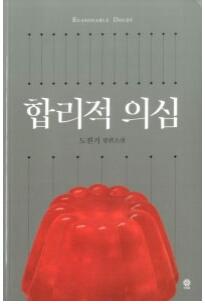 英文书名：REASONABLE DOUBT作    者：Do Jin Ki出 版 社：Gimm-Young Publishers代理公司：Barbara J Zitwer /ANA/Jackie Huang页    数：306页出版时间：2019年2月代理地区：中国大陆、台湾审读资料：英文电子样章类    型：文学内容简介：如果他不是法官，必写不出这样的故事，可他如果是法官，必不能出版这样的故事！“排除合理怀疑证明标准”原则VS违反常识的判断，Do Jin Ki这次以“写小说的律师”的身份回归，要求真正的正义！    我们期望法律永远正确。但司法工作人员不能过分期待法律能够解决问题，是解决一切事情的最终手段，我们必须区分法律与正义。那么规则呢？判决能像正义的法官一样站在弱者一边吗？这不见得。Do Jin Ki是一名从事法官工作长达二十年的作家，他自2017年起开始了新的挑战，成为了一名律师，他坦言道：“结论是怎么得出的？事实上，对于这个问题，我已经思考了很长时间。”本书便是从Do Jin Ki担任法官，思考这个问题开始的，但是这个问题的答案，却是从他离开法官的办公室，尝试律师的工作后逐渐成形的。故事的叙述者“我”（Hyun Min Woo）是法院的审判长，负责一起轰动一时的“果冻谋杀案”。据了解，一名二十岁出头的男子和他的前女友在一家汽车旅馆里喝酒，然后被他吃的一大块果冻阻塞呼吸道，窒息而死。事件发生时，并没有成为热门话题，但是当他的女友Kim Yu Sun不仅得到一大笔保险金，还和其他男人有暧昧关系的情况被揭露出来之后，事件开始发酵，最后成为万众瞩目的焦点。“我”相信Kim Yu Sun是罪犯，但是助理法官Min Ji Wook反驳了我的说法，他认为这可能是一种歧视。Min 法官反驳的基础是“排除合理怀疑证明标准”原则，该原则遵循“在不确定的情况下，遵循被告的利益”，如果有被告可能不是罪犯的“合理的怀疑”的时候，法官不能宣判他或她有罪。    这部小说根据一个被称为“生章鱼凶杀案”的真实案例改编。2010年4月，一男一女在一间汽车旅馆中饮酒，深夜，男方突然紧急报警，说他的女朋友在吃了生章鱼后停止了呼吸。这名女子被送往医院，但最终不治身亡，她的男朋友得到了一大笔保险金。在这起案件中，被告、调查机构和法庭就这是一起意外死亡，还是一起谋杀，进行了激烈的辩论。最终，最高法院判决该男子无罪释放。    在小说中，Hyun Min Woo法官所做的选择，与这起实际案件的法官的做法略有不同。他试图站在正义的一边，因为他过去一直与伟大的司法制度和谐相处。作者Do Jin Ki在书的最后“作者的话”中写道，他希望人们仔细注意故事想要传达的是什么，而不是故事本身。他还告诉我们，应该把这本书当作法律图书，而不是悬疑小说来读。不过，书中表现出的人性最深处的心理描写，以及随后发生的逆转，依然充分展现出类型小说的魅力。作者简介：Do Jin Ki在首尔国立大学（Seoul National University）主修法律，并在该校获得法学硕士学位。他于1994年通过司法考试，成为一名法官。2010年，他凭借短篇故事《选择》（Selection），获得韩国悬疑作家协会（Korean Mystery Writer Association）颁发的新人奖（New Artist Award）。在接下来的八年里，他白天做法官的工作，晚上和周末则进行小说创作，共出版了八部长篇小说。2017年2月，他离开了首北部地方法院首席检察官的职位，成为了一名律师。谢谢您的阅读！请将反馈信息发至：黄家坤（ Jackie Huang）安德鲁·纳伯格联合国际有限公司北京代表处北京市海淀区中关村大街甲59号中国人民大学文化大厦1705室邮编：100872电话：010-82504106传真：010-82504200Email：JHuang@nurnberg.com.cn网址：http://www.nurnberg.com.cn微博：http://weibo.com/nurnberg豆瓣小站：http://site.douban.com/110577/微信订阅号：ANABJ2002